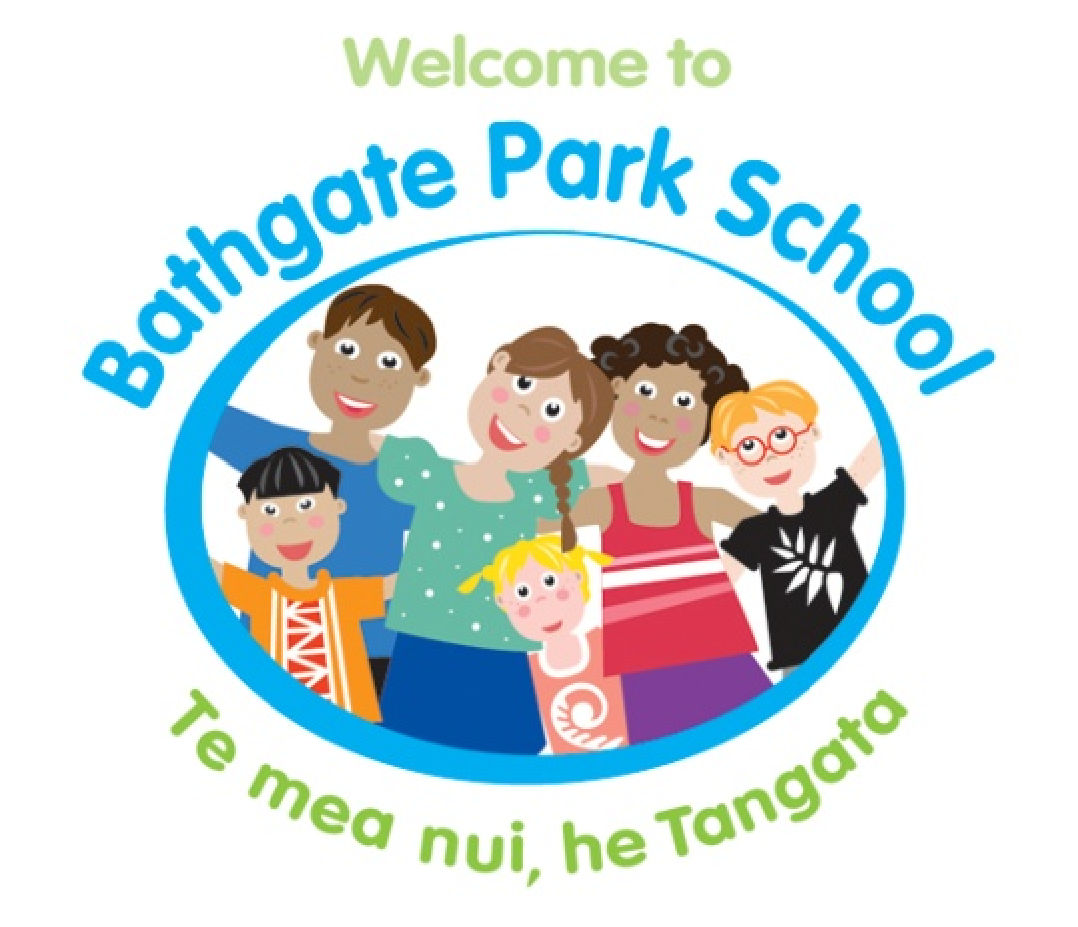 BATHGATE PARK SCHOOLHEALTH & SAFETY POLICYRationale: 	Bathgate Park School Board of Trustees will take all practical steps to ensure the safety of staff, students, visitors and contractors by complying with relevant health and safety legislation, standards and codes of practice under the Health and Safety at Work Act 2015.Purpose: 	The Board of Trustees is committed to ensuring the health and safety of all workers, students, visitors and contractors by complying with relevant health and safety legislation, regulations, New Zealand standards, and approval codes of practice.The Board of Trustees will meet their obligations and achieve these through:Making health and safety a key part of our role.Working with our workers to improve the health and safety system at our school.Doing everything reasonably possible to remove or reduce the risk of injury or illness.Makings sure all incidents, injuries and near misses are recorded in the appropriate place.Investigating incidents, near misses, and reducing the likelihood of them happening again.Having emergency plans and procedures in place.Training everyone about hazards and risks so everyone can work safely.Providing appropriate induction, training and supervision for all new and existing workers.Helping workers who were injured or ill return to work safely.Making sure contractors and sub-contractors working at the school operate in a safe manner.All workers are encouraged to play a vital and responsible role in maintaining a safe and healthy workplace through:Being involved in improving health and safety at work.Following all instructions, rules, procedures and safe ways of working.Reporting any pain or discomfort as soon as possible.Reporting all injuries, incidents, and near misses.Helping new workers, staff members, trainees and visitors to the workplace understand the safety procedures and why they exist.Reporting any health and safety concerns or issues through the reporting system.Keeping the work place tidy to minimize the risk of trips and falls.Wearing protective clothing and equipment as and when required to minimise your exposure to workplace hazards.Others in the workplace:	All others in the workplace including students and visitors are encouraged to:Follow all instructions, rules and procedures while in the school grounds.Reporting of injuries, incidents and near misses, or identified hazards to a teacher or other staff members.Wear protective clothing and equipment as and when required to minimise your exposure to hazards while learning.Students are provided with basic health and safety rules, information, and training and are encouraged to engage in positive health and safety practices.Health and safety is everyone’s responsibility.Signed____________________________		Date____________________Review___________________________